СТАНДАРТ«ОРГАНИЗАЦИЯ ОБУЧЕНИЯ РОДСТВЕННИКОВ НАВЫКАМ ОБЩЕГО УХОДА ЗА ТЯЖЕЛОБОЛЬНЫМИ ПОЛУЧАТЕЛЯМИ СОЦИАЛЬНЫХ УСЛУГ, ПОЛУЧАТЕЛЯМИ СОЦИАЛЬНЫХ УСЛУГ, ИМЕЮЩИМИ ОГРАНИЧЕНИЯ ЖИЗНЕДЕЯТЕЛЬНОСТИ, В ТОМ ЧИСЛЕ ДЕТЬМИ-ИНВАЛИДАМИ, ГРАЖДАНАМИ ПОЖИЛОГОВОЗРАСТА, СОВЕРШЕННОЛЕТНИМИ ЛИЦАМИ С ПСИХИЧЕСКИМИ РАССТРОЙСТВАМИ,НУЖДАЮЩИМИСЯ В ПОСТОРОННЕМ УХОДЕ»Под руководством:Беспаловой Марины Эдуардовны,директора БУ «Ресурсный центр развития социального обслуживания»Составитель:Пикинская Марина Викторовна, методист отдела методологии БУ «Ресурсный центр развития социального обслуживания»Сургут, 2021ВВЕДЕНИЕПроблема семьи, имеющей в своем составе тяжелобольного гражданина или ребенка-инвалида, нуждающимся в постороннем уходе, всегда находится в центре интересов государства и общественных организаций. Но и при этом в большинстве случаев уход за данной категорией приходится осуществлять родственникам (законным представителям) в домашних условиях по разным причинам (в том числе в связи с дорогостоящими услугами специалистов, осуществляющих уход на дому, отсутствием мест в стационарах, высокими ценами в специализированных центрах и др.).  Под уходом понимают комплекс гигиенических, профилактических и лечебных мероприятий, направленных на сохранение здоровья, облегчения страданий при болезни, скорейшее выздоровление и предупреждение осложнений.Уход за маломобильными гражданами требует специальных навыков, а также обязывает обслуживающий персонал к соблюдению определенного порядка и охранительного режима, создания условий, обеспечивающих физический и психический покой. Поэтому родственникам (законным представителям), осуществляющим уход, необходимо владеть простейшими приемами ухода, уметь адаптировать маломобильных граждан к изменившимся условиям жизни и здоровья, поощрять его к самостоятельности в выборе жизненных позициях и самообслуживанию. Для улучшения качества жизни маломобильных граждан в учреждениях социального обслуживания Ханты-Мансийского автономного округа – Югры создаются «Школы по обучению родственников и социального окружения практическим навыкам общего ухода за маломобильными гражданами в полустационарной форме обслуживания и в форме социального обслуживания на дому» (далее – Школа ухода).  Основная цель Школы ухода – обучение родственников, осуществляющих уход за маломобильными гражданами, которым трудно себя обслуживать в силу возраста или инвалидности. Основной особенностью обучения является его практическая направленность. В рамках организации Школы ухода специалисты учреждений социального обслуживания обучают родственников (законных представителей) навыкам ухода за маломобильными гражданами, в том числе пользованию техническими средствами реабилитации (ТСР) и уходовыми средствами, правилам питания и кормления, личной гигиены, а также знакомят с биомеханикой человеческого тела, методам дезинфекции и формированию иных навыков по уходу за данной категорией граждан в привычной домашней обстановке. Для обеспечения визуальной доступности информации в ходе обучения в учреждении социального обслуживания рекомендовано сформировать информационно-демонстрационные материалы (демо-папки) по уходу за маломобильными гражданами, информированию, консультированию и сопровождению родственников (законных представителей).Знания и навыки, полученные в «Школе ухода», позволят родственникам (законным представителям) маломобильных граждан создать для них условия для более полной и комфортной жизни.В целях обеспечения согласованности и единого подхода в организации обучающего процесса родственников (законных представителей), осуществляющих уход за маломобильными гражданами, разработан Стандарт «Организация обучения родственников навыкам общего ухода за тяжелобольными получателями социальных услуг, получателями социальных услуг, имеющими ограничения жизнедеятельности, в том числе детьми-инвалидами, гражданами пожилого возраста, совершеннолетними лицами с психическими расстройствами, нуждающимися в постороннем уходе»                       (далее – Стандарт, маломобильные граждане). Положения настоящего Стандарт могут быть дополнены, изменены в соответствии с нормативными правовыми актами, распорядительными документами и с учетом специфики деятельности учреждений социального обслуживания.Область примененияНастоящий Стандарт разработан в соответствии с Федеральным законом от 23.12.2013 № 442-ФЗ «Об основах социального обслуживания граждан в Российской Федерации», постановлением Правительства ХМАО – Югры от 06.09.2014 № 326-п «О порядке предоставления социальных услуг поставщиками социальных услуг в Ханты-Мансийском автономном округе – Югре», постановлением Правительства ХМАО – Югры от 27.11.2014 № 447-п «Об иных обстоятельствах, которые признаются ухудшающими или способными ухудшить условия жизнедеятельности граждан», во исполнение приказа Депсоцразвития Югры от 19.11.2021 № 1287-р «Об организации деятельности Школ ухода».Настоящий Стандарт разработан для специалистов государственных и негосударственных организаций социального обслуживания, индивидуальных предпринимателей, предоставляющих социальную услугу «Обучение родственников практическим навыкам общего ухода за тяжелобольными получателями социальных услуг, получателями социальных услуг, имеющими ограничения жизнедеятельности, в том числе детьми-инвалидами» в рамках организации деятельности Школы ухода (далее – Услуга). Периодичность и продолжительность занятий в Школе ухода определяется в соответствии с                      п. 4.1. постановления Правительства ХМАО – Югры от 06.09.2014 № 326-п «О порядке предоставления социальных услуг поставщиками социальных услуг в Ханты-Мансийском автономном округе – Югре».Услуга предоставляется родственникам (законным представителям), осуществляющим уход за тяжелобольными гражданами, предоставленная в рамках деятельности Школы ухода.Порядок информирования граждан о предоставлении социальных услуг, видах социальных услуг, сроках, условиях их предоставления для обучения родственников (законных представителей), осуществляющих уход за маломобильными гражданами, определяется в рамках деятельности учреждения социального обслуживания, на базе которого организована деятельность Школы ухода.Термины и определенияВ настоящем Стандарте применяются следующие термины и определения:получатель социальных услуг – гражданин, который признан нуждающимся в социальном обслуживании и которому предоставляются социальная услуга или социальные услуги;поставщик социальных услуг – юридическое лицо любой организационно-правовой формы и (или) индивидуальный предприниматель, осуществляющие социальное обслуживание;инвалид (до 18 лет ребенок-инвалид) – лицо, которое имеет нарушение здоровья со стойким расстройством функций организма, обусловленное заболеваниями, последствиями травм или дефектами, приводящее к ограничению жизнедеятельности и вызывающее необходимость его социальной защиты;ограничение жизнедеятельности – полная или частичная утрата лицом способности или возможности осуществлять самообслуживание, самостоятельно передвигаться, ориентироваться, общаться, контролировать свое поведение, обучаться и заниматься трудовой деятельностью;уход – это комплекс мероприятий, направленных на поддержание и восстановление сил и создание условий, способствующих быстрому выздоровлению, предупреждению и профилактике осложнений. Уход включает в себя гигиеническое содержание помещения, в котором находится гражданин, поддержание надлежащего его гигиенического состояния, оборудование удобной постели, заботу о чистоте постельного белья и одежды, организацию его питания, оказание ему помощи при приеме пищи, при туалете, при различных болезненных состояниях, расстройствах, возникающих в процессе болезни;индивидуальная программа предоставления социальных услуг                      (далее – ИППСУ) – это документ, в котором указаны форма социального обслуживания, виды, объем, периодичность, условия, сроки предоставления социальных услуг, перечень рекомендуемых поставщиков социальных услуг, а также мероприятия по социальному сопровождению;индивидуальная программа реабилитации или абилитации инвалида (далее – ИПРА) – комплекс оптимальных для инвалида реабилитационных мероприятий, включающий в себя отдельные виды, формы, объемы, сроки и порядок реализации медицинских, профессиональных и других реабилитационных мер, направленных на восстановление, компенсацию нарушенных функций организма, формирование, восстановление, компенсацию способностей инвалида к выполнению определенных видов деятельности. Направления деятельности Школы ухода Деятельность Школы ухода осуществляется по двум направлениям:обучение родственников (законных представителей), осуществляющих уход за маломобильными гражданами;информирование, консультирование и сопровождение родственников (законных представителей).Обучение родственников (законных представителей), осуществляющих уход за маломобильными гражданами, включает основы знаний:психологических аспектов, связанных с вопросами организации ухода и разрешением семейных конфликтов, профилактики стрессовых состояний (методам саморегуляции, релаксации и аутогенной тренировке); методов контроля за изменениями состояния здоровья инвалида;профилактики осложнений (пролежней, пневмоний, контрактур);принципов общего ухода (кормление, гигиенические мероприятия);навыков использования технических средств реабилитации;основ реабилитации при различных функциональных нарушениях Информирование, консультирование и сопровождение родственников (законных представителей) включает вопросы:социально-правового консультирования;психологической поддержки (индивидуальные/групповые консультации);использования технических средств реабилитации.Требования к руководителям и специалистам Предоставление Услуги осуществляется специалистом по комплексной реабилитации, психологом, медицинской сестрой (далее – специалисты) в рамках организации деятельности «Школы ухода».Методическое сопровождение и мониторирование результативности деятельности Школ ухода осуществляется специалистами          БУ «Ресурсный центр развития социального развития». Специалисты, оказывающие Услугу, руководствуются:порядком организации деятельности Школ ухода в соответствии со своими функциональными обязанностями;принципами конфиденциальности, сотрудничества и равноправия сторон, независимости, взаимного уважения, ответственности, профессиональной этики, доброжелательности.Специалистам, оказывающим Услугу, рекомендовано пройти дополнительное обучение по направлению деятельности Школ ухода для актуализации знаний о современных принципах ухода за маломобильными гражданами, в том числе детьми-инвалидами (в том числе курсы повышения квалификации, обучающие семинары, вебинары и др.);На специалистов, предоставляющих Услугу возлагаются следующие функции:анализ сведений, содержащихся в ИПРА инвалида, ребенка-инвалида (или в ином документе, выданным медицинским/реабилитационным учреждением) о заболевании гражданина, за которым будет осуществляться присмотр и уход, его нуждаемости в получении Услуги;составление учебного-тематического плана по обучению родственников (законных представителей) навыкам присмотра и ухода за маломобильными гражданами на основании примерного плана работы «Школы ухода» с указанием тематики занятия, формы проведения, времени и ответственного лица. корректировка и согласование учебно-тематического плана с учетом мнения специалистов и пожеланий получателя социальных услуг;предоставление Услуги в соответствии с учебно-тематическим планом мероприятий;индивидуальное сопровождение получателя социальных услуг на всех этапах предоставления Услуги;  оценка результатов выполнения Услуги с вынесением решения о степени эффективности проведенных мероприятий (результативности); выдача рекомендаций получателю социальных услуг для самостоятельного выполнения мероприятий по присмотру и уходу за маломобильными гражданами;сопровождение получателя социальных услуг после предоставления Услуги с помощью телефонной связи, информационно-телекоммуникационной сети «Интернет», очного консультирования, поддержки связи с законными представителями;разработка методических и наглядных материалов по присмотру и уходу за маломобильными гражданами на дому для применения родственниками (законными представителями) в практической деятельности.На руководителей поставщика социальных услуг возлагаются следующие функции:утверждение учебно-тематического плана по предоставлению услуги по обучению родственников и лиц из числа социального окружения по присмотру и уходу за маломобильными гражданами;координация и контроль;мотивация и стимулирование специалистов «Школы ухода».Руководители и специалисты несут ответственность за качество и своевременность предоставления Услуги.Требования к предоставлению УслугиУслуга предоставляется: согласно объему, продолжительности и времени ее предоставления в соответствии с п. 4.1. Порядка предоставления социальных услуг поставщиками социальных услуг в Ханты-Мансийском автономном округе – Югре, утвержденным Постановлением Правительства Ханты-Мансийского автономного округа – Югры от 06.09.2014 г. № 326-п;поставщиками социальных услуг в полустационарной форме социального обслуживания, форме обслуживания на дому на базе отделений социальной реабилитации и абилитации, социального обслуживания на дому граждан пожилого возраста и инвалидов, специализированных отделений социально-медицинского обслуживания на дому граждан пожилого возраста и инвалидов;на безвозмездной основе и носит заявительный характер;при условии ее доступности для маломобильных граждан в полустационарной форме социального обслуживания и форме социального обслуживания на дому. Заявление на оказание Услуги оформляется родственником (законным представителем) у поставщика социальных услуг в письменном виде (согласно установленной формы). Заявление подписывается лично родственником (законным представителем). К заявлению прилагаются копии документов, утвержденные по списку и действительные на дату подачи заявления.  К заявлению также могут быть приложены копии иных документов (от реабилитационных центров, медицинских учреждений, специализированных учреждений и др.), содержащие рекомендации по присмотру и уходу за маломобильным гражданином.Перед началом предоставлении Услуги специалистами:составляется акт жилищно-бытового обследования семьи, в котором проживает родственник (законный представитель) и маломобильный гражданин; определяется нуждаемость в оказании посторонней помощи по присмотру и уходу за маломобильным гражданином на дому со стороны родственника (законного представителя);определяется нуждаемость в обучении родственника (законного представителя) основам общего ухода за маломобильными гражданами на дому.Специалисты, согласно регламенту, формируют необходимый пакет документов на родственника (законного представителя) для признания его нуждающимся в социальном обслуживании (получении услуги по обучению) и направляют документы на Комиссию о признании гражданина нуждающимся в социальном обслуживании (далее – Комиссия).Комиссия рассматривает документы на предмет признания/непризнания гражданина нуждающимся в социальном обслуживании.  При положительном принятии решения разрабатывается и утверждается ИППСУ, заключается договор о предоставлении социальной услуги между поставщиком социальных услуг и родственником (законным представителем), после чего родственник (законный представитель) получает статус «получатель социальных услуг». Получатель социальных услуг может отказаться от предоставления Услуги на основании личного заявления, поданного в письменной форме. В случае отказа от получения Услуги выполнение ее прекращается. Услуги включает мероприятия по формированию у получателей социальных услуг базовых навыков по присмотру и уходу за маломобильными гражданами на дому, в том числе:определение степени владения навыкам общего ухода за маломобильными гражданами;изучение теоретических и практических основ по присмотру и уходу за маломобильным гражданином;изучение психологических методов и приемов общения с маломобильными гражданами, в том числе в разрешении семейных конфликтов, профилактики стрессовых состояний с учетом определения особенностей заболевания маломобильных граждан и степени их ограничения;применение практических навыков общего ухода за маломобильным гражданином, в выполнении которых могут возникнуть затруднения, в том числе в форме наглядных и демонстрационных материалов;использование методов адаптации к изменившимся условиям жизни и быта, использование собственного потенциала в осуществлении общего ухода за маломобильным гражданином; закрепление полученных знаний и умений, а также оценку усвоения вновь приобретенных навыков общего ухода за маломобильным гражданином.  Теоретические занятия могут проводиться в дистанционной форме при выполнении всех условиях, необходимых для данной формы обучения                   (по необходимости). Тематика занятий может быть расширена, дополнена в рамках утвержденного объема занятий. Рекомендации к тематике и формам проведения занятий с родственниками (законными представителями) представлены в приложении 2 к Стандарту.После предоставления Услуги у получателя социальных услуг (родственника, осуществляющего уход) должны быть сформированы следующие навыки:организации ухода за гражданами, имеющими различные признаки заболевания (заболевания опорно-двигательного аппарата, инсульта, инфаркт миокарда, сахарного диабета, пневмонии, геморроя и др.) в домашних условиях;создания безопасной окружающей среды (профилактика падения, регулирование двигательной активности и др.);оказания безотлагательной помощи в случае возникновения клинической ситуации с маломобильным гражданином (в том числе вызов скорой помощи, консультация врача или иного специалиста);проведения профилактических мероприятий для устранения возможных осложнений течения болезни маломобильного гражданина;применения психологических методов и приемов общения, в том числе в разрешении семейных конфликтов, профилактики стрессовых ситуаций.Сроки предоставления Услуги определяются на основании договора о предоставлении социальных услуг в соответствии с ИППСУ. После завершения обучения в Школе ухода, организованной на базе поставщика социальных услуг, получатель социальных услуг получает документ о прохождении обучающего курса по присмотру и уходу за маломобильными гражданами, утвержденный руководителем учреждения. Оценка результатов предоставления Услуги заключается в удовлетворенности получателя социальных услуг качеством ее оказания, отсутствием обоснованных жалоб. Рекомендуемый перечень действий специалистов по предоставлению Услуги получателям социальных услуг в рамках деятельности Школы ухода представлены в приложении 1 к Стандарту. Для предоставления Услуги необходимо соблюдение следующих условий: создание безопасной окружающей среды – соблюдение требований к помещению; температурный режим; расстановка мебели; обеспечение надлежащего постельного режима; возможность организации досуговых мероприятий; контроль психологического состояния; выполнение санитарно-противоэпидемического режима – наличие отдельной комнаты (светлая часть комнаты); поддержание температуры в помещении (комнате) в пределах 19-210С; поддержание чистоты и порядка; проведение влажной уборки; кварцевание помещений и демеркуризация (при необходимости).Для повышения эффективности обучающего процесса в учреждениях социального обслуживания рекомендуется создать демонстрационные залы: с обеспечением информационно-демонстрационных стендов средств реабилитации, на которых могут быть представлены методические разработки, наглядные пособия, буклеты, листовки, памятки о правилах пользования ТСР, об особенностях их применения.  с перечнем демонстративного оборудования, которое включает специальные средства для самообслуживания, ухода, ориентирования, общения, обмена информацией, тренажеры, аппараты, спортивное оборудование для восстановления утраченных функций человека.Требования к получателям социальных услуг  Требования к получателям социальных услуг должны учитывать:готовность к обучению родственника (законного представителя социальных услуг), его физическая и эмоциональная стабильность, знание особенностей состояния здоровья маломобильного гражданина;мотивацию на активное участие родственника (законного представителя) в управлении процесса обучения, в принятии решения, использования проблемно-ориентированного подхода и персонального жизненного опыта.Приложение 1 к     СтандартуРЕКОМЕНДУЕМЫЙ ПЕРЕЧЕНЬ ДЕЙСТВИЙ СПЕЦИАЛИСТОВ ПО ПРЕДОСТАВЛЕНИЮ УСЛУГИ ПОЛУЧАТЕЛЯМ СОЦИАЛЬНЫХ УСЛУГ В РАМКАХ ОРГАНИЗАЦИИ ДЕЯТЕЛЬНОСТИ «ШКОЛЫ УХОДА»Для обеспечения максимальной эффективности и доступности Услуги в рамках организации деятельности «Школы ухода» рекомендован перечень мероприятий, представленный в таблице 1.Таблица 1Перечень мероприятийПеречень мероприятий составлен таким образом, чтобы обеспечить наиболее быстрый доступ получателя социальных услуг к знаниям об уходе за маломобильным гражданином с учетом различных жизненных ситуаций. Приложение 2 к     СтандартуРЕКОМЕНДАЦИИ К ТЕМАТИКЕ И ФОРМАМ ПРОВЕДЕНИЯ ЗАНЯТИЙ С ПОЛУЧАТЕЛЯМИ СОЦИАЛЬНЫХ УСЛУГ, ОСУЩЕСТВЛЯЮЩИМИ УХОД ЗА МАЛОМОБИЛЬНЫМИ ГРАЖДАНАМИПри организации обучающего процесса и формировании групп получателей социальных услуг – родственников (законных представителей) – необходимо учитывать следующие особенности:Программа обучения в Школе ухода должна быть составлена таким образом, чтобы родственники (законные представители) могли получить информацию об особенностях ухода за маломобильными гражданами с учетом конкретного заболевания и категории граждан (пожилые граждане, дети-инвалиды, молодые инвалиды и др.). Если заболевание распространенное, то рекомендуется проводить с родственниками (законными представителями) групповое занятие в очной, заочной (дистанционной) формах. Заочная форма обучения применяется, если тема занятий не требует практической отработки.При разработке образовательных (учебных) программ для родственников (законных представителей), осуществляющих уход за маломобильными гражданами, имеющими специфические заболевания (например, деменция, онкология и т. п.), специалисты могут рассмотреть вопрос о привлечении «узких» специалистов в обучающий процесс родственников (законных представителей) для освещения специфики ухода за данной категорией граждан.При выборе формы и места проведения обучения родственников (законных представителей) важным целевым критерием является степень тяжести состояния и зависимости маломобильного гражданина, его функционального расстройства. Степень тяжести состояния маломобильного гражданина может повлиять на длительность и частоту, а также место проведения занятий. (например, индивидуальное консультирование на дому или с применением дистанционных технологий). Для оказания дополнительной поддержки родственникам (законным представителям), обучающимся в Школе ухода, рекомендовано использовать дополнительные информационные ресурсы, которые могут быть полезны для практического применения в процессе ухода за маломобильными гражданами на дому (таблица 2).Таблица 2 Информационные ресурсыПриложение 3 к     СтандартуДНЕВНИК ПРИСМОТРА И УХОДА ЗА МАЛОМОБИЛЬНЫМИ ГРАЖДАНАМИ (для родственников (законных представителей)ОБЩИЕ СВЕДЕНИЯ (биографические)ДЕТСТВО И ЮНОСТЬ:Родители: _________________________________________________________________________________________________________________________________________________Когда умерли: ________________________________________________________________Сестры/братья: _______________________________________________________________К кому из членов семьи имеет особенную привязанность: ___________________________ПРОФЕССИЯ И СЕМЬЯ:Профессиональная деятельность (образование, место работы):_____________________________________________________________________________Семейное положение (женитьба, разводы, потери): _____________________________________________________________________________Дети (имена, даты рождения, где живут, живы/умерли): _____________________________________________________________________________Близкие люди (соседи, друзья) __________________________________________________ОСОБЕННОСТИ ЛИЧНОСТИ:Важные жизненные переживания (пережил войну, потеря близких, достижение успеха, жизненные удачи) __________________________________________________________________________________________________________________________________________Контактность (в настоящее время и ранее) ________________________________________Какие критерии особенно важны (аккуратность, точность, вежливость)Принадлежность к религии (что важно соблюдать) _____________________________________________________________________________ВОСПРИЯТИЕ ОКРУЖЕНИЯ:Ограничения зрения ___________________________________________________________Ограничения слуха ____________________________________________________________Любимая музыка ______________________________________________________________Любимые запахи ______________________________________________________________Правша/левша ________________________________________________________________Какую роль играет активность (движение, участие в мероприятиях)Отношение к близости (прикосновения желательны/не желательны)_____________________________________________________________________________ЗАНЯТОСТЬ: чем гражданин занимался с удовольствием раньшеВедение домашнего хозяйства 	          Домашние животные 	 Спорт             ПутешествияХобби	      Велосипедные прогулкиКакие темы интересны подопечному (политика, кулинария, и т.д.)_____________________________________________________________________________Какие средства массовой информации предпочитает: радио 	  телевидениекинокнигиинтернетКоллекционирование __________________________________________________________Марки Камни Монеты Не коллекционировалЛюбимые игры_______________________________________________________________ПРИВЫЧКИ В ОБЛАСТИ ГИГИЕНЫ:Проведение утреннего/дневного туалета (время, последовательность: лицо, руки, зубы и т.д., частота, ванна, душ) _______________________________________________________существует предпочтения (какие) ________________________________________________холодная водатеплая водамоющие средства _____________________________________________________________________________Крема, лосьоны 	   да (какие) ___________________ 	 нетКак часто и чем чистил(а) зубы (протезы) _________________________________________Как часто брился ______________________________________________________________Как ухаживал(а) за волосами ____________________________________________________ОДЕЖДА: любимая вид одежды, цвет, карманы (есть/нет), украшения, часы и т.д.ПИТАНИЕ, ПИТЬЕВОЙ РЕЖИМ:Любимая еда _________________________________________________________________Любимые напитки ____________________________________________________________Культура за столом (использование столовых приборов, салфетки) _____________________________________________________________________________Телосложение раньше: худой  	плотный   	полный  	толстыйПадает ли вес в последнее время: да, нет (подчеркнуть)Если «да», то почему___________________________________________________________ОТДЫХ И СОН:В какое время ложился спать ___________________________________________________В какой позе привык засыпать __________________________________________________Какую позу не воспринимает ___________________________________________________Существуют ли ритуалы (музыка, второе одеяло для ног, ночник и т.д.)_____________________________________________________________________________________________________________________________________________________________Не выключать свет, засыпать под телевизор _________________________________________Во сколько подопечный встает утром ______________________________________________Спит ли днем, если да, во сколько _________________________________________________От чего расслабляется: (тишина, музыка, природа) ___________________________________ЗАБОЛЕВАНИЯ:Были ли тяжелые заболевания в детстве, юности, старости (какие?)_____________________________________________________________________________Как переживал(а) свои заболевания и болезни близких _____________________________________________________________________________	ДНЕВНИК НАБЛЮДЕНИЯ ЗА ОБЩИМ СОСТОЯНИЕМ                                             КОНТРОЛЬ ВИТАЛЬНЫХ ПОКАЗАТЕЛЕЙ КОНТРОЛЬ ДЕФЕКАЦИИ И КОЖНЫХ ПОКРОВОВ ОРГАНИЗАЦИЯ ДНЕВНОЙ ЗАНЯТОСТИКОНТРОЛЬ ОСНОВНОГО УХОДА  ЛИСТ ВЗАИМОДЕЙСТВИЯ С ВРАЧОМ (заполняется при необходимости)КОНТРОЛЬ ПРИЕМА ЛЕКАРСТВЕННЫХ СРЕДСТВ КОНТРОЛЬ ПРИЕМА ПИЩИПриложение 1к письму «____» _______ 2021 г. № ____Приложение 1к письму «____» _______ 2021 г. № ____Приложение 1к письму «____» _______ 2021 г. № ____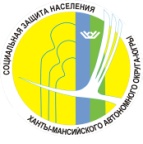 Департамент социального развития  Ханты-Мансийского автономного округа – Югры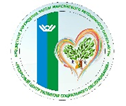 Бюджетное учреждение  Ханты-Мансийского автономного округа – Югры«Ресурсный центр развития социального обслуживания»№п/пНазвание мероприятияСодержание мероприятия1.Консультирование в группах по заранее заявленным темам, в том числе с использованием демонстрационногооборудования и отработкой полученных знаний на практикевыбор темы занятияразработка программы занятия, включающую теоретическую и практическую частьинформирование целевой аудитории о датах, месте, времени и продолжительности занятияформирование группы (не более 5 человек)проведение занятия по заранее заявленной теме;получение обратной связи от родственников (законных представителей)2.Индивидуальное консультированиепо вопросам присмотра и ухода за маломобильными гражданамиполучение запроса на тему занятияразработка программы занятия, включающую теоретическую и практическую частьсогласование даты, времени и продолжительности консультациипроведение занятия по заранее согласованной теме;получение обратной связи от родственников (законных представителей)3.Проведение индивидуальныхконсультаций по вопросам ухода на дому по темам, интересующим получателяполучение запроса на тему занятияразработка программы занятия, включающую теоретическую и практическую частьсогласование даты, времени и продолжительности консультациипроведение занятия по заранее согласованной теме;получение обратной связи от родственников (законных представителей)4.Проведение аудита помещения, подготовка рекомендаций по его переоборудованию с учетом состояния здоровья маломобильного гражданинапосещение помещения, в котором находится (проживает) маломобильный гражданиноценка организации помещения с учетом диагноза маломобильного гражданина информирование о средствах реабилитации и ухода способных улучшить качество жизниинформирование о принципах безопасной организации жилого пространства (квартиры, дома)составление в письменном виде рекомендаций по переоборудованию помещения с учетомвозможности аренды ТСРполучение обратной связи от родственников (законных представителей) – получателей социальных услуг№п/пНазвание ресурсаСсылка (адрес)Краткое описание1.Просветительский проект о паллиативной помощи "Про паллиатив"https://pro-palliativ.ruПортал содержит рекомендации по уходу от различных экспертов, обобщающие материалы по уходу за тяжелобольными людьми и советы по психологической поддержке для родственников (законных представителей) и иных ухаживающих лиц2.Youtube-канал проекта «Про паллиатив»https://www.youtube.com На канале размещены записи вебинаров, лекций, видеоинструкций экспертов, психологов, записи выступлений российских и зарубежных специалистов по паллиативной помощи3.Сайт АНО «Помощь пациентам с болезнь. Альцгеймера и их семьям»https://www.alzrus.orgСайт содержит информацию и практические советы по уходу за гражданами, имеющими болезнь Альцгеймера, а также расписание проведения «школ заботы» для родственников (на территории                      г. Москва, Санкт-Петербург).4.Интернет-портал «АСТОМ»https:// www. astom.ruРесурс содержит информацию и форум для стомированных людей и их родственников. Имеется возможность для организации диалога со специалистами5.Информационный портал «Мемини»https://memini.ruПортал содержит информацию о деменции, список упражнений для поддержания когнитивных функций маломобильных граждан, а также форум и правовую поддержку для ухаживающих лиц6.Уход за ослабленными пожилыми людьми. Российские рекомендации (Российские рекомендации)https://mintrud.gov.ru › uploads › magic › ru-RUВ данном пособии представлены практические рекомендации по вопросам ухода за ослабленными людьми с иллюстрациями. ДатаСобытие/наблюдение/описание ПримечаниеДатаВремяДавление ПульсТемператураСахарВес КОНТРОЛЬ СОБЛЮДЕНИЯ ВОДНОГО РЕЖИМА КОНТРОЛЬ СОБЛЮДЕНИЯ ВОДНОГО РЕЖИМА КОНТРОЛЬ СОБЛЮДЕНИЯ ВОДНОГО РЕЖИМА КОНТРОЛЬ СОБЛЮДЕНИЯ ВОДНОГО РЕЖИМАДатаВремяЖидкость (наименование)Объем(мл.)Итого выпито:Итого выпито:Выделено:Выделено:ДатаВремяОписание стула (N – нормальный, К – с кровью, С – со слизью, Ж – жидкий, П - очень плотный, Ц - изменение цвета, Б – с болями)             Состояние кожных покровов ДатаВремяПроведенное мероприятие (описание)Манипуляции/Дата123456789101112131415161718……3031Утренний туалетВечерний туалетУход за полостью ртаутро/после еды/вечерУход за полостью ртаутро/после еды/вечерКупание (душ/ванна/баня)Интимная гигиена Одевание и обуваниеСмена постельного бельяСмена нательного бельяОпорожнение:ПодгузникСудноМочеприемник Стул –туалетКатетерОпорожнение:ПодгузникСудноМочеприемник Стул –туалетКатетерОпорожнение:ПодгузникСудноМочеприемник Стул –туалетКатетерОпорожнение:ПодгузникСудноМочеприемник Стул –туалетКатетерКормление:ЗавтракОбедПолдникУжинКормление:ЗавтракОбедПолдникУжинКормление:ЗавтракОбедПолдникУжинКормление:ЗавтракОбедПолдникУжинКормление:ЗавтракОбедПолдникУжинТранспортировкаСопровождениеДата Изменения в состоянии здоровья, жалобы маломобильного гражданина, требующие внимания лечащего врачаРекомендации врачаПодпись врачаДата назначения, кем назначено(врачом\самостоятельно)Названиемедикамента и условия приемаФорма (таблетки, капсулы и др.)ДозировкаДозировкаДозировкаДозировкаДата отменыДата назначения, кем назначено(врачом\самостоятельно)Названиемедикамента и условия приемаФорма (таблетки, капсулы и др.)утрообедвечерночьДата отменыДатаПриготовленное блюдоСъедено(да/нет)Иные блюдаСъедено(да/нет)Примечание